Информация об основных показателях финансово-хозяйственной деятельности регулируемых организаций, включая структуру основных производственных затрат
(в части регулируемой деятельности) *Информация об основных показателях финансово-хозяйственной деятельности регулируемых организаций, включая структуру основных производственных затрат
(в части регулируемой деятельности) *Информация об основных показателях финансово-хозяйственной деятельности регулируемых организаций, включая структуру основных производственных затрат
(в части регулируемой деятельности) *Информация об основных показателях финансово-хозяйственной деятельности регулируемых организаций, включая структуру основных производственных затрат
(в части регулируемой деятельности) *МУП ЖКХ "Верх-Урюмское" за 2015г.МУП ЖКХ "Верх-Урюмское" за 2015г.МУП ЖКХ "Верх-Урюмское" за 2015г.МУП ЖКХ "Верх-Урюмское" за 2015г.№ п/пИнформация, подлежащая раскрытиюЕдиница измеренияЗначение12341Выручка от регулируемой деятельности, в том числе по видам деятельности:тыс руб4315,91.1производство (некомбинированная выработка)+передача+сбыттыс руб4315,9Добавить вид деятельности2Себестоимость производимых товаров (оказываемых услуг) по регулируемому виду деятельности, включая: тыс руб4167,32.1Расходы на покупаемую тепловую энергию (мощность), теплоносительтыс руб0,002.2Расходы на топливотыс руб2142,32.2.1уголь каменныйx2 235,612.2.1.1Объемтонны860,002.2.1.2Стоимость за единицу объематыс руб2,1432.2.1.3Стоимость доставкитыс руб298,862.2.1.4Способ приобретенияxпрямые договора без торговДобавить вид топлива2.3Расходы на покупаемую электрическую энергию (мощность), используемую в технологическом процессетыс руб306,32.3.1Средневзвешенная стоимость 1 кВт.ч (с учетом мощности)руб3,202.3.2Объем приобретенной электрической энергиитыс кВт.ч962.4Расходы на приобретение холодной воды, используемой в технологическом процессетыс руб25,82.5Расходы на хим.реагенты, используемые в технологическом процессетыс руб0,002.6Расходы на оплату труда основного производственного персоналатыс руб589,42.7Отчисления на социальные нужды основного производственного персоналатыс руб182,902.8Расходы на оплату труда административно-управленческого персоналатыс руб407,952.9Отчисления на социальные нужды административно-управленческого персоналатыс руб123,202.10Расходы на амортизацию основных производственных средствтыс руб124,92.11Расходы на аренду имущества, используемого для осуществления регулируемого вида деятельноститыс руб0,002.12Общепроизводственные расходы, в том числе отнесенные к ним:тыс руб0,002.12.1Расходы на текущий ремонттыс руб0,002.12.2Расходы на капитальный ремонттыс руб0,002.13Общехозяйственные расходы, в том числе отнесенные к ним:тыс руб137,652.13.1Расходы на текущий ремонттыс руб0,002.13.2Расходы на капитальный ремонттыс руб0,002.14Расходы на капитальный и текущий ремонт основных производственных средств, в том числе:тыс руб56,52.14.1Информация об объемах товаров и услуг, их стоимости и способах приобретения у тех организаций, сумма оплаты услуг которых превышает 20 процентов суммы расходов по указанной статье расходовxотсутствует2.15Прочие расходы, которые подлежат отнесению на регулируемые виды деятельности в соответствии с законодательством РФтыс руб70,42.15.1экологиятыс руб2,902.15.2Работа тракторовтыс руб67,5Добавить прочие расходы3Валовая прибыль (убытки) от реализации товаров и оказания услуг по регулируемому виду деятельноститыс руб148,64Чистая прибыль, полученная от регулируемого вида деятельности, в том числе:тыс руб148,64.1Размер расходования чистой прибыли на финансирование мероприятий, предусмотренных инвестиционной программойтыс руб0,005Сведения об изменении стоимости основных фондов, в том числе за счет их ввода в эксплуатацию (вывода из эксплуатации), а также стоимости их переоценкитыс руб488,25.1За счет ввода (вывода) из эксплуатациитыс руб06Стоимость переоценки основных фондовтыс руб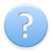 7Годовая бухгалтерская отчетность, включая бухгалтерский баланс и приложения к немуxверх-урюмское.рф8Установленная тепловая мощность объектов основных фондов, используемых для осуществления регулируемых видов деятельности, в том числе по каждому источнику тепловой энергии:Гкал/ч2,50Добавить источник тепловой энергии9Тепловая нагрузка по договорам, заключенным в рамках осуществления регулируемых видов деятельностиГкал/ч0,6010Объем вырабатываемой регулируемой организацией тепловой энергии в рамках осуществления регулируемых видов деятельноститыс Гкал2,83011Объем приобретаемой регулируемой организацией тепловой энергии в рамках осуществления регулируемых видов деятельноститыс Гкал0,000012Объем тепловой энергии, отпускаемой потребителям по договорам, заключенным в рамках осуществления регулируемых видов деятельности, в том числе:тыс Гкал2,50912.1Определенном по приборам учетатыс Гкал0,000012.2Определенном расчетным путем (нормативам потребления коммунальных услуг)тыс Гкал2,50913Нормативы технологических потерь при передаче тепловой энергии, теплоносителя по тепловым сетям, утвержденные уполномоченным органомТыс.Гкал0,315814Фактический объем потерь при передаче тепловой энергиитыс Гкал0,30115Среднесписочная численность основного производственного персонала чел5,0016Среднесписочная численность административно-управленческого персонала чел3,0017Удельный расход условного топлива на единицу тепловой энергии, отпускаемой в тепловую сеть, в том числе с разбивкой по источникам тепловой энергии, используемым для осуществления регулируемых видов деятельностикг усл. топл/Гкал243,0000Добавить источник тепловой энергии18Удельный расход электрической энергии на производство (передачу) тепловой энергии на единицу тепловой энергии, отпускаемой потребителям по договорам, заключенным в рамках осуществления регулируемой деятельноститыс кВт.ч/Гкал0,0019Удельный расход холодной воды на производство (передачу) тепловой энергии на единицу тепловой энергии, отпускаемой потребителям по договорам, заключенным в рамках осуществления регулируемой деятельностим3/Гкал0,5020Комментарииx0*Раскрывается не позднее 30 дней со дня сдачи годового бухгалтерского баланса в налоговые органы.Раскрывается не позднее 30 дней со дня сдачи годового бухгалтерского баланса в налоговые органы.Раскрывается не позднее 30 дней со дня сдачи годового бухгалтерского баланса в налоговые органы.Информация об основных потребительских характеристиках регулируемых товаров и услуг *Информация об основных потребительских характеристиках регулируемых товаров и услуг *Информация об основных потребительских характеристиках регулируемых товаров и услуг *Информация об основных потребительских характеристиках регулируемых товаров и услуг *МУП ЖКХ "Верх-Урюмское"МУП ЖКХ "Верх-Урюмское"МУП ЖКХ "Верх-Урюмское"МУП ЖКХ "Верх-Урюмское"№ п/пИнформация, подлежащая раскрытиюЗначениеСсылки на документы12341Количество аварий на тепловых сетях (единиц на км) **0,002Количество аварий на источниках тепловой энергии (единиц на источник)**0,003Показатели надежности и качества, установленные в соответствии с законодательством РФ***0верх-урюмское.рф4Доля числа исполненных в срок договоров о подключении (технологическом присоединении), %100,005Средняя продолжительность рассмотрения заявок на подключение (технологическое присоединение), дней30,006Комментарии0*Раскрывается не позднее 30 дней со дня сдачи годового бухгалтерского баланса в налоговые органы.Раскрывается не позднее 30 дней со дня сдачи годового бухгалтерского баланса в налоговые органы.Раскрывается не позднее 30 дней со дня сдачи годового бухгалтерского баланса в налоговые органы.**Учитывать любое нарушение системы.***В случае, если показатели надежности и качества не утверждены, укажите ссылку на материалы,В случае, если показатели надежности и качества не утверждены, укажите ссылку на материалы,В случае, если показатели надежности и качества не утверждены, укажите ссылку на материалы,подтверждающие информацию (например, ссылка на сайт регулирующего органа).подтверждающие информацию (например, ссылка на сайт регулирующего органа).подтверждающие информацию (например, ссылка на сайт регулирующего органа).